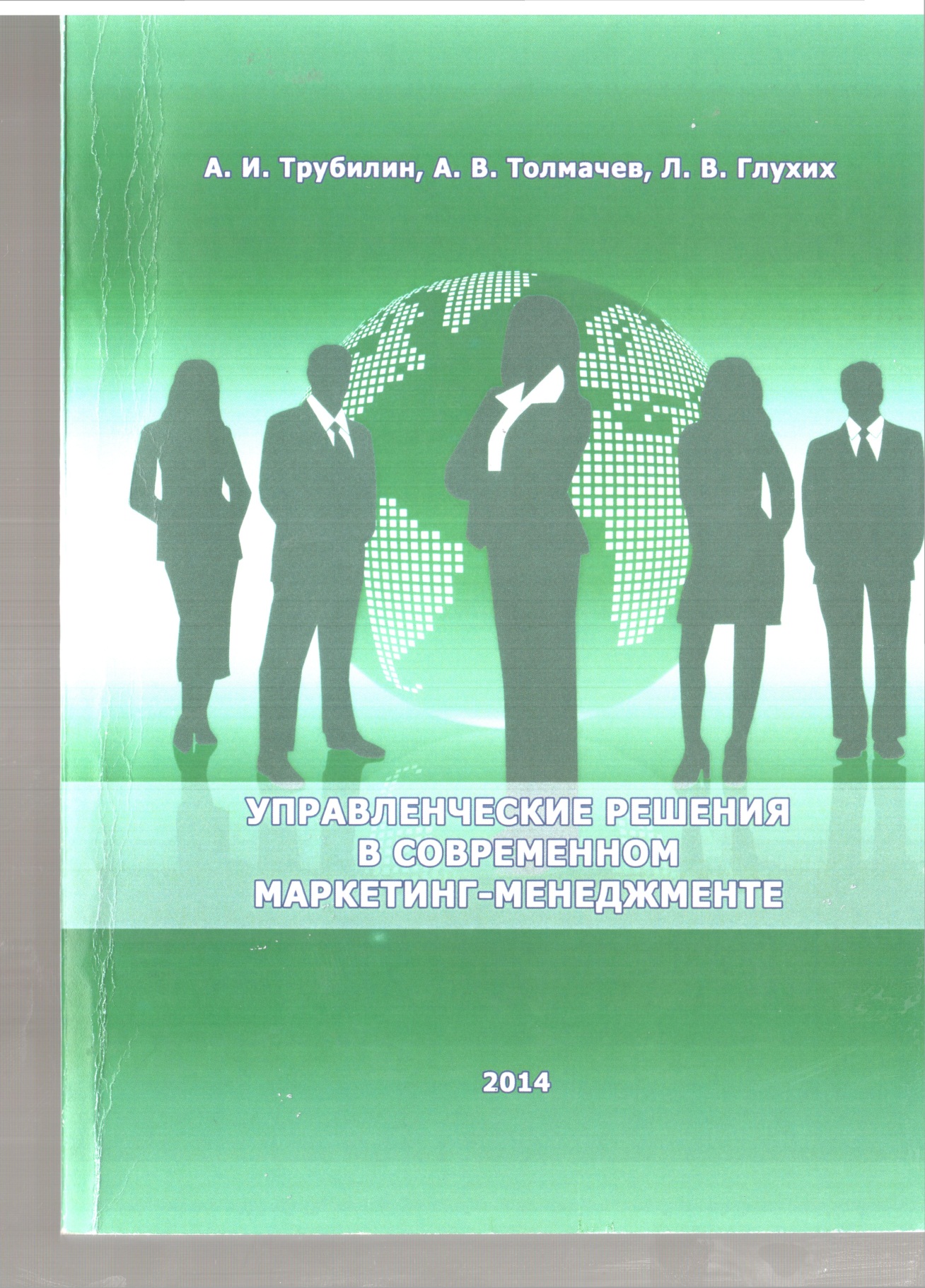 Трубилин А. И. Управленческие решения в современном маркетинг-менеджменте : учебник / А. И. Трубилин, А. В. Толмачёв, Л. В. Глухих. – Краснодар : КубГАУ, 2014. – 215 с.